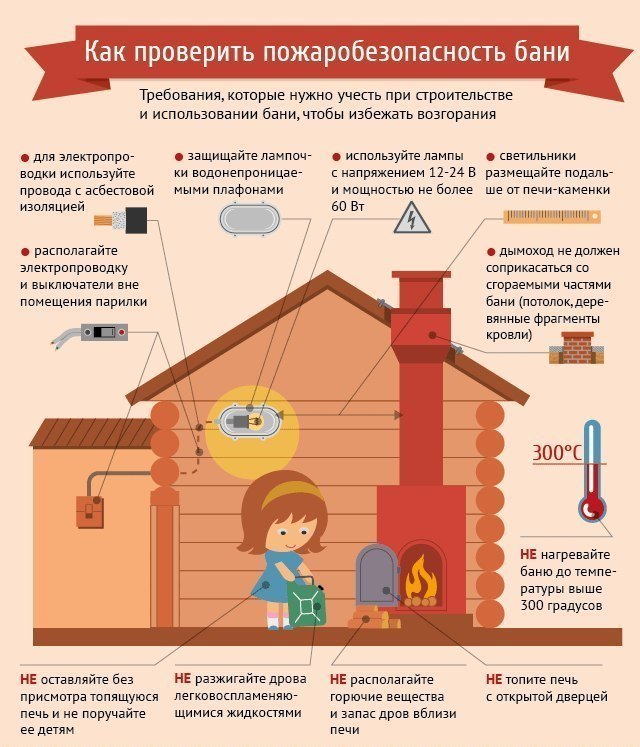 Памятка населению: ПОЖАРНАЯ БЕЗОПАСНОСТЬ В БАНЕБаня! Каждый, слыша это слово, представит себе свою баню: кто-то с березовым веничком и нырянием в сугроб, кто-то дубовый веничек и влажный пар, истому после парной и травяной чай! А что мы знаем о пожарной безопасности в бане? Еще до начала строительных работ необходимо самым тщательным образом разработать проект будущего банного домика с учетом всех мер противопожарной безопасности.Традиционным считается постройка сауны и бани из деревянного сруба, бруса и т.п. К особенностям таких зданий относится тот факт, что в первые годы своей эксплуатации они дают усадку. Поэтому закладывать или устанавливать печь в парилке нужно лишь после того, как вы убедитесь, что ваша баня приобрела достаточную устойчивость и надежность.Чтобы избежать возникновения трещин в печи и дымоходе, нужно проследить за прочностью фундамента бани, а также придерживаться строгой вертикальности и надежности кирпичной кладки стенок печи и дымовых труб.Месторасположение печи в парилке должно быть заложено в проекте так, что даже в случае появления трещин в ее кладке пожар в помещении не начался. И конечно, соприкосновение с печью деревянных стен или отделки ни в коем случае не допускается.Отступки и разделки до разогреваемых частей печи должны выполняться из огнестойких материалов, шириной не менее 1,5 кирпичной кладки. При этом поверхность прилегающего к ним дерева должна быть обита двойным слоем войлока, пропитанного глиняным раствором, или асбестовым картоном. Если противопожарная защита деревянных стен и отделки парилки отсутствует, то расстояние от печи должно быть не меньше 40 см при кирпичной кладке печи, а при использовании металлической печки - не менее одного метра.Пожарная безопасность при строительстве бани предусматривает обязательную пропитку всех деревянных элементов специальным огнеупорным составом. Однако следует помнить, что даже обработанное должным образом дерево может воспламениться при нагреве до 300о С.Также деревянные части бани при длительном соприкосновении с разогретой всего до 100о-110о С поверхностью, могут самовозгореться. Поэтому следить за правильностью оборудования отступок и разделок очень важно.Расстояние от пола до зольника печи-каменки с толстыми стенками и сгораемым основанием должно составлять не менее 15-13 см и 20-24 см- до дна дымохода. На уровне пола разрешено располагать печь с несгораемым основанием.Тонкостенную кирпичную печь необходимо отделять от деревянного пола парилки слоем асбестового картона (10-12) с набитым на него листом кровельной стали.Если вы используете в бане металлическую печь, то устанавливать ее нужно на двойной ряд кирпичей. Для дополнительной изоляции под кирпичи выкладывается двойной слой войлока, пропитанного глиняным раствором.Поверхность пола, расположенная непосредственно перед растопочной дверцей печи, должна быть покрыта металлическим листом, размером 50x70см. По краям углубления набивают кровельную сталь.На стену бани, которая находится около топочной дверцы, сначала накладывают пропитанный глиной войлок или асбестовый картон, а поверх него набивают кровельную сталь или оштукатуривают. Расстояние от печи до противоположной стены парилки должно составлять не менее 1,5 метров.Сгораемый потолок при установке теплоемкой печи весом от 700 кг должен быть выше ее верхнего перекрытия на 30-35 см. Если масса печи меньше этих показателей – расстояние до потолка составляет 40-45 см. Когда выбранная вами печь для бани не является теплоемкой. То высота потолочного перекрытия над ней должна быть не менее 1-го метра.Противопожарная безопасность на чердаке и крыше баниНа чердаке и крыше пожарная безопасность при строительстве бани также является немаловажным фактором. Чаще всего засыпку чердачного помещения выполняют из торфа и опилок. Поэтому вокруг дымовой трубы следует делать вертикальную огнеупорную разделку высотой до 70 см. Возможен вариант и горизонтального разделительного ограждения на чердаке. Его выполняют из кирпича, выкладывая более толстую кладку по всей высоте горючей поверхности. В месте пересечения дымовой трубы с крышей, вне зависимости от вида кровельного материала, необходимо создать защиту от возгорания с помощью дымового воротника. Поверхность кровли вокруг трубы закрывается металлическими листами или шифером на ширину до полуметра. При этом защитное покрытие точно подгоняется под диаметр дымохода.Поверхность кирпичной дымовой трубы на чердаке обмазывают глиной и затем белят. Делается это для того, чтобы лучше определять места возникновения трещин в кладке.Правила пожарной безопасности для баниПеред растопкой печи обязательно проверяется наличие тяги в дымообразующих каналах. Если тяги нет, дымоходы прогревают путем сожжения небольшого количества топлива. Если и после этого она не появилась, нужно прочистить все дымовые каналы печи.Поскольку сажа и продукты сгорания имеют свойство накапливаться в зольниках и дымовых проходах, чистку печи необходимо проводить регулярно или самостоятельно, или приглашая специалиста из службы пожарной безопасности.Очень важно следить за состоянием кирпичной кладки печи. Трещины могут возникнуть либо от перегрева печи. Либо из-за использования некачественных материалов при ее установке. Попадание угарного газа в помещении бани является крайне опасным для жизни человека. Кроме того через образовавшиеся трещины могут вылетать искры и горящие угольки, способные вызвать пожар. Поэтому нужно вовремя устранять появившиеся дефекты.Использовать жидкое топливо для растопки печи не рекомендуется во избежание выброса пламени из растопочного отверстия.Камни в печи-каменке от постоянного изменения температур подвержены разрушению. И проход через них дымовых газов затрудняется. Поэтому следует время от времени перебирать их и заменять раскрошившиеся камни новыми.Помните!Пожарная безопасность бани целиком и полностью лежит на ваших плечах!